О внесении изменений в решение Собрания депутатов Комсомольского сельского поселения Комсомольского района Чувашской Республики от 22.11.2016 года № 1/46 «Правила землепользования и застройки Комсомольского сельского поселения Комсомольского района Чувашской Республики»В целях приведения Правил землепользования и застройки  Комсомольского сельского поселения Комсомольского района Чувашской Республики в соответствие с действующим законодательством, Собрание депутатов Комсомольского сельского поселения Комсомольского района решило:1. Внести в Правила землепользования и застройки Комсомольского сельского поселения Комсомольского района Чувашской  Республики, утвержденного решением Собрания  депутатов Комсомольского сельского поселения Комсомольского района Чувашской Республики от 22.11.2016 г. № 1/46 (с изменениями от 07.12.2017 года № 3/72, от 22.03.2018 года № 2/81, от 28.04.2018 года № 2/85, от 02.08.2018 № 2/90, от 28.09.2018 г. № 3/95, от 06.12.2018 № 4/104, от 24.01.2019 № 1/108, от 23.04.2019 № 4/119)  следующие  изменения:1) Ст.ст.ст. ст. 36, 37, 40,41, 49  изложить в следующей редакции:Статья 36. Градостроительный регламент зоны застройки индивидуальными жилыми домами (Ж1)Виды разрешенного использования земельных участков и объектов капитального строительства, предельные размеры земельных участков и параметры разрешенного строительства, реконструкции объектов капитального строительства:   	Примечания:1. Виды разрешенного использования земельного участка установлены в соответствии с Классификатором видов разрешенного использования земельных участков, утвержденным уполномоченным федеральным органом исполнительной власти.2. Нормы предоставления земельных участков гражданам в собственность (за плату или бесплатно), в аренду из земель, находящихся в государственной или муниципальной собственности для индивидуального строительства, личного подсобного хозяйства, дачного строительства, садоводства, огородничества, устанавливаются Законом Чувашской Республики и решением Собрания депутатов Комсомольского сельского поселения.3. Минимальная ширина земельного участка для  индивидуального жилищного строительства, ведения личного подсобного хозяйства по уличному фронту не менее – 18 метров.4. Требования к ограждениям земельных участков индивидуальных жилых домов:	а) максимальная высота ограждений – 2 метра;	б) ограждение в виде декоративного озеленения – 1,2 м;   5. Ограничения, связанные с размещением оконных проемов, выходящих на соседние землевладения: расстояния от окон жилых помещений до хозяйственных и прочих строений, расположенных на соседних участках, должно быть не менее 6 м.   6. Высота гаражей – не более 5 метров, минимальный отступ от границы земельного участка при комплексной застройке не предусмотрен.   7. Использование земельных участков и объектов капитального строительства в границах водоохранных зон и прибрежных защитных полос осуществлять в соответствии с требованиями статьи 65 Водного кодекса Российской Федерации.Статья 37. Градостроительный регламент зоны застройки малоэтажными жилыми домами (Ж2)Виды разрешенного использования земельных участков и объектов капитального строительства, предельные размеры земельных участков и параметры разрешенного строительства, реконструкции объектов капитального строительства:Примечания:1. Виды разрешенного использования земельного участка установлены в соответствии с Классификатором видов разрешенного использования земельных участков, утвержденным уполномоченным федеральным органом исполнительной власти.2. Нормы предоставления земельных участков гражданам в собственность (за плату или бесплатно), в аренду из земель, находящихся в государственной или муниципальной собственности для индивидуального строительства, личного подсобного хозяйства, дачного строительства, садоводства, огородничества, устанавливаются Законом Чувашской Республики и решением Комсомольского районного Собрания депутатов.3. Минимальная ширина земельного участка для  индивидуального жилищного строительства, ведения личного подсобного хозяйства по уличному фронту не менее – 18 метров.4. Требования к ограждениям земельных участков индивидуальных жилых домов:	а) максимальная высота ограждений – 2 метра;	б) ограждение в виде декоративного озеленения – 1,2 м;  5. Высота гаражей – не более 5 метров, минимальный отступ от границы земельного участка при комплексной застройке не предусмотрен.6. Использование земельных участков и объектов капитального строительства в границах водоохранных зон и прибрежных защитных полос осуществлять в соответствии с требованиями статьи 65 Водного кодекса Российской Федерации.7. Выдача разрешения на отклонение от предельных параметров разрешенного строительства, реконструкции объектов индивидуального жилищного строительства, ведения личного подсобного хозяйства, в части отступа от границ соседних земельных участков допускается в случаях, если ширина земельного участка для  индивидуального жилищного строительства, ведения личного подсобного хозяйства по уличному фронту менее – 18 метров.8. В условиях сложившейся индивидуальной застройки, при реконструкции индивидуального жилого дома (не более трех этажей) допускается сохранение существующего отступа от границ соседнего земельного участка без увеличения площади застройки жилого дома.9. Участки дошкольных образовательных учреждений не должны примыкать непосредственно к магистральным улицам.Статья 40. Градостроительный регламент производственной зоны (П1)Виды разрешенного использования земельных участков и объектов капитального строительства, предельные размеры земельных участков и параметры разрешенного строительства, реконструкции объектов капитального строительства:Примечания:1. Виды разрешенного использования земельного участка установлены в соответствии с Классификатором видов разрешенного использования земельных участков, утвержденным уполномоченным федеральным органом исполнительной власти.3. Не допускается размещать объекты по производству лекарственных веществ, лекарственных средств и (или) лекарственных форм, объекты пищевых отраслей промышленности в санитарно-защитной зоне и на территории объектов других отраслей промышленности.4. Не допускается размещать склады сырья и полупродуктов для фармацевтических предприятий, оптовые склады продовольственного сырья и пищевых продуктов в санитарно-защитной зоне и на территории объектов других отраслей промышленности. Статья 41. Градостроительный регламент коммунально-складской зоны (П2)Виды разрешенного использования земельных участков и объектов капитального строительства, предельные размеры земельных участков и параметры разрешенного строительства, реконструкции объектов капитального строительства:Примечания:1. Виды разрешенного использования земельного участка установлены в соответствии с Классификатором видов разрешенного использования земельных участков, утвержденным уполномоченным федеральным органом исполнительной власти.3. Не допускается размещать объекты по производству лекарственных веществ, лекарственных средств и (или) лекарственных форм, объекты пищевых отраслей промышленности в санитарно-защитной зоне и на территории объектов других отраслей промышленности.4. Не допускается размещать склады сырья и полупродуктов для фармацевтических предприятий, оптовые склады продовольственного сырья и пищевых продуктов в санитарно-защитной зоне и на территории объектов других отраслей промышленности.Статья 49.  Градостроительный регламент зоны транспортной инфраструктуры (Т)Виды разрешенного использования земельных участков и объектов капитального строительства, предельные размеры земельных участков и параметры разрешенного строительства, реконструкции объектов капитального строительства:2) Статья 45. Градостроительный регламент зоны сельскохозяйственных угодий (Сх1), исключить.2. Настоящее решение вступает в силу с момента его официального опубликования в информационном бюллетене «Вестник Комсомольского сельского поселения Комсомольского района Чувашской Республики».Председатель Собрания депутатовКомсомольского сельского поселения                                                 В.Т.Павлов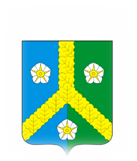 ЧĂВАШ РЕСПУБЛИКИКОМСОМОЛЬСКИ РАЙОНĚЧУВАШСКАЯ РЕСПУБЛИКАКОМСОМОЛЬСКИЙ РАЙОНКОМСОМОЛЬСКИ ЯЛ ПОСЕЛЕНИЙĚНДЕПУТАТСЕН ПУХĂВĚЙЫШĂНУ05.11.2019 ç. №  1/136Комсомольски ялěСОБРАНИЕ ДЕПУТАТОВКОМСОМОЛЬСКОГОСЕЛЬСКОГО ПОСЕЛЕНИЯРЕШЕНИЕ05.11.2019 г. №  1/136село Комсомольское№п/пКод (числовое обозначение) в соответствии с КлассификаторомКод (числовое обозначение) и вид разрешенного использования земельного участка (в соответствии с Классификатором видов разрешенного использования земельных участков, утвержденным уполномоченным федеральным органом исполнительной власти)Параметры разрешенного строительства, реконструкции объектов капстроительстваПараметры разрешенного строительства, реконструкции объектов капстроительстваПараметры разрешенного строительства, реконструкции объектов капстроительстваПараметры разрешенного строительства, реконструкции объектов капстроительства№п/пКод (числовое обозначение) в соответствии с КлассификаторомКод (числовое обозначение) и вид разрешенного использования земельного участка (в соответствии с Классификатором видов разрешенного использования земельных участков, утвержденным уполномоченным федеральным органом исполнительной власти)Предельная этажность зданий, строений, сооружений, этажПредельные размеры земельных участков (мин.-макс.), гаМаксимальный процент застройки, %Минимальные отступы от границ земельных участков1234567Основные виды и параметры разрешенного использования земельных участков и объектов капитального строительстваОсновные виды и параметры разрешенного использования земельных участков и объектов капитального строительстваОсновные виды и параметры разрешенного использования земельных участков и объектов капитального строительстваОсновные виды и параметры разрешенного использования земельных участков и объектов капитального строительстваОсновные виды и параметры разрешенного использования земельных участков и объектов капитального строительстваОсновные виды и параметры разрешенного использования земельных участков и объектов капитального строительстваОсновные виды и параметры разрешенного использования земельных участков и объектов капитального строительства12.1Для индивидуального жилищного строительства30,05-0,1550322.1.1Малоэтажная многоквартирная жилая застройка3 0,10-1,050332.2Для ведения личного подсобного хозяйства30,10-1,030342.3Блокированная жилая застройка30,005-0,550352.4Передвижное жилье1не установленыне установленыне установлены62.7Обслуживание жилой застройки10,002-0,0230172.7.1Объекты гаражного назначения10,002-0,0280183.1Коммунальное обслуживаниене установленыне установленыне установленыне установлены93.3Бытовое обслуживание20,002 - 0,02703103.4.1Амбулаторно-поликлиническое обслуживание20,01-0,5603113.5.1Дошкольное, начальное и среднее общее образование20,1-5,0303123.8Общественное управление20,001-0,50603133.10.1Амбулаторное ветеринарное обслуживание10,005-0,20603144.1Деловое управление10,02-0,50603154.4Магазины10,002 - 0,5601164.9Обслуживание автотранспорта10,01-0,20801174.9.1Объекты придорожного сервиса10,01-5,0801185.0Отдых(Рекреация)10,01-5,0не установленыне установлены1911.1Общее пользование водными объектамине установленыне установленыне установленыне установлены2012.0Земельные участки (территории) общего пользованияне установленыне установленыне установленыне установлены2113.1Ведение огородничестване установлены0,002-0,15не установленыне установлены2213.2Ведение садоводстване установлены0,03-0,10не установленыне установленыУсловно разрешенные виды и параметры использования земельных участков и объектов капитального строительстваУсловно разрешенные виды и параметры использования земельных участков и объектов капитального строительстваУсловно разрешенные виды и параметры использования земельных участков и объектов капитального строительстваУсловно разрешенные виды и параметры использования земельных участков и объектов капитального строительстваУсловно разрешенные виды и параметры использования земельных участков и объектов капитального строительстваУсловно разрешенные виды и параметры использования земельных участков и объектов капитального строительстваУсловно разрешенные виды и параметры использования земельных участков и объектов капитального строительства233.2Социальное обслуживание10,005-0,50603244.3Рынки10,3-1,0803254.7Гостиничное обслуживание20,01-0,50603№п/пКод (числовое обозначение) в соответствии с КлассификаторомКод (числовое обозначение) и вид разрешенного использования земельного участка (в соответствии с Классификатором видов разрешенного использования земельных участков, утвержденным уполномоченным федеральным органом исполнительной власти)Параметры разрешенного строительства, реконструкции объектов капстроительстваПараметры разрешенного строительства, реконструкции объектов капстроительстваПараметры разрешенного строительства, реконструкции объектов капстроительстваПараметры разрешенного строительства, реконструкции объектов капстроительства№п/пКод (числовое обозначение) в соответствии с КлассификаторомКод (числовое обозначение) и вид разрешенного использования земельного участка (в соответствии с Классификатором видов разрешенного использования земельных участков, утвержденным уполномоченным федеральным органом исполнительной власти)Предельная этажность зданий, строений, сооружений, этажПредельные размеры земельных участков (мин.-макс.), гаМаксимальный процент застройки, %Минимальные отступы от границ земельных участков1234567Основные виды и параметры разрешенного использования земельных участков и объектов капитального строительстваОсновные виды и параметры разрешенного использования земельных участков и объектов капитального строительстваОсновные виды и параметры разрешенного использования земельных участков и объектов капитального строительстваОсновные виды и параметры разрешенного использования земельных участков и объектов капитального строительстваОсновные виды и параметры разрешенного использования земельных участков и объектов капитального строительстваОсновные виды и параметры разрешенного использования земельных участков и объектов капитального строительстваОсновные виды и параметры разрешенного использования земельных участков и объектов капитального строительства12.0Жилая застройкане установленыне установленыне установленыне установлены22.1Для индивидуального жилищного строительства30,05 -0,1550332.1.1Малоэтажная многоквартирная жилая застройка30,10-1,050342.3Блокированная жилая застройка30,005-0,550352.7.1Объекты гаражного назначения10,002-0,0280163.3Бытовое обслуживание20,002 - 0,0270373.4.1Амбулаторно-поликлиническое обслуживание20,01-0,560383.5.1Дошкольное, начальное и среднее общее образование20,1-5,030393.6Культурное развитие20,02-5,0703102.5Среднеэтажная жилая застройка5 0,05-0,1503113.8Общественное управление20,001-0,5603123.10.1Амбулаторное ветеринарное обслуживание10,005-0,2603134.4Магазины10,002 - 0,5601144.5Банковская и страховая деятельность10,005-0,5603154.6Общественное питание10,002-0,2603164.9Обслуживание автотранспорта20,01-0,5801175.1Спорт20,01-5,0803186.8Связьне установлены0,0002-0,01не установленыне установлены1911.1Общее пользование водными объектамине установлены0,01-50не установленыне установлены2012.0Земельные участки (территории) общего пользованияне установленыне установленыне установленыне установлены2113.1Ведение огородничестване установлены0,002-0,15не установленыне установлены223.1Коммунальное обслуживаниене установленыне установленыне установленыне установленыУсловно разрешенные виды и параметры использования земельных участков и объектов капитального строительстваУсловно разрешенные виды и параметры использования земельных участков и объектов капитального строительстваУсловно разрешенные виды и параметры использования земельных участков и объектов капитального строительстваУсловно разрешенные виды и параметры использования земельных участков и объектов капитального строительстваУсловно разрешенные виды и параметры использования земельных участков и объектов капитального строительстваУсловно разрешенные виды и параметры использования земельных участков и объектов капитального строительстваУсловно разрешенные виды и параметры использования земельных участков и объектов капитального строительства223.2Социальное обслуживание20,005-0,5603233.4.2Стационарное медицинское обслуживание20,002-10,0603244.1Деловое управление10,02-0,50603254.7Гостиничное обслуживание20,01-0,50603264.3Рынки20,3-1,0803274.9.1Объекты придорожного сервиса20,01-5,0801№п/пКод (числовое обозначение) в соответствии с КлассификаторомКод (числовое обозначение) и вид разрешенного использования земельного участка (в соответствии с Классификатором видов разрешенного использования земельных участков, утвержденным уполномоченным федеральным органом исполнительной власти)Параметры разрешенного строительства, реконструкции объектов капстроительстваПараметры разрешенного строительства, реконструкции объектов капстроительстваПараметры разрешенного строительства, реконструкции объектов капстроительстваПараметры разрешенного строительства, реконструкции объектов капстроительства№п/пКод (числовое обозначение) в соответствии с КлассификаторомКод (числовое обозначение) и вид разрешенного использования земельного участка (в соответствии с Классификатором видов разрешенного использования земельных участков, утвержденным уполномоченным федеральным органом исполнительной власти)Предельная этажность зданий, строений, сооружений, этажПредельные размеры земельных участков (мин.-макс.), гаМаксимальный процент застройки, %Минимальные отступы от границ земельных участков1234567Основные виды и параметры разрешенного использования земельных участков и объектов капитального строительстваОсновные виды и параметры разрешенного использования земельных участков и объектов капитального строительстваОсновные виды и параметры разрешенного использования земельных участков и объектов капитального строительстваОсновные виды и параметры разрешенного использования земельных участков и объектов капитального строительстваОсновные виды и параметры разрешенного использования земельных участков и объектов капитального строительстваОсновные виды и параметры разрешенного использования земельных участков и объектов капитального строительстваОсновные виды и параметры разрешенного использования земельных участков и объектов капитального строительства11.14Научное обеспечение сельского хозяйстване установлены0,50-5.0не установленыне установлены21.15Хранение и переработка сельскохозяйственной продукции10,01-2,075331.18Обеспечение сельскохозяйственного производства10,01-5,075342.7.1Объекты гаражного назначения10,002-0,0280153.1Коммунальное обслуживаниене установленыне установленыне установленыне установлены63.2Социальное обслуживание20,005-0,560373.3Бытовое обслуживание20,002-0,0275383.4.1Амбулаторно-поликлиническое обслуживание20,01-0,560393.8Общественное управление20,001-0,50603104.1Деловое управление10,02-0,50603114.6Общественное питание20,002-0,2603124.8Развлечения30,01-0,5603134.9Обслуживание автотранспорта20,01-0,20801146.0Производственная деятельность30,005-10603156.4Пищевая промышленность10,01-0,50 753166.6Строительная промышленность10,01-1,0 753176.9Склады10,005-5,0751Условно разрешенные виды и параметры использования земельных участков и объектов капитального строительстваУсловно разрешенные виды и параметры использования земельных участков и объектов капитального строительстваУсловно разрешенные виды и параметры использования земельных участков и объектов капитального строительстваУсловно разрешенные виды и параметры использования земельных участков и объектов капитального строительстваУсловно разрешенные виды и параметры использования земельных участков и объектов капитального строительстваУсловно разрешенные виды и параметры использования земельных участков и объектов капитального строительстваУсловно разрешенные виды и параметры использования земельных участков и объектов капитального строительства183.10.1Амбулаторное ветеринарное обслуживание20,005-0,2603194.4Магазины20,002-0,5603205.1Спорт30,01-5,0803214.9.1Объекты придорожного сервиса20,01-5,08012211.1Общее пользование водными объектамине установленыне установленыне установленыне установлены2311.2Специальное пользование водными объектамине установлены0,01-5,0не установленыне установлены2411.3Гидротехнические сооружения20,50-5,0803№п/пКод (числовое обозначение) в соответствии с КлассификаторомКод (числовое обозначение) и вид разрешенного использования земельного участка (в соответствии с Классификатором видов разрешенного использования земельных участков, утвержденным уполномоченным федеральным органом исполнительной власти)Параметры разрешенного строительства, реконструкции объектов капстроительстваПараметры разрешенного строительства, реконструкции объектов капстроительстваПараметры разрешенного строительства, реконструкции объектов капстроительстваПараметры разрешенного строительства, реконструкции объектов капстроительства№п/пКод (числовое обозначение) в соответствии с КлассификаторомКод (числовое обозначение) и вид разрешенного использования земельного участка (в соответствии с Классификатором видов разрешенного использования земельных участков, утвержденным уполномоченным федеральным органом исполнительной власти)Предельная этажность зданий, строений, сооружений, этажПредельные размеры земельных участков (мин.-макс.), гаМаксимальный процент застройки, %Минимальные отступы от границ земельных участков1234567Основные виды и параметры разрешенного использования земельных участков и объектов капитального строительстваОсновные виды и параметры разрешенного использования земельных участков и объектов капитального строительстваОсновные виды и параметры разрешенного использования земельных участков и объектов капитального строительстваОсновные виды и параметры разрешенного использования земельных участков и объектов капитального строительстваОсновные виды и параметры разрешенного использования земельных участков и объектов капитального строительстваОсновные виды и параметры разрешенного использования земельных участков и объектов капитального строительстваОсновные виды и параметры разрешенного использования земельных участков и объектов капитального строительства11.15Хранение и переработка сельскохозяйственной продукции10,01-2,075322.7.1Объекты гаражного назначения10,002-0,0280133.1Коммунальное обслуживаниене установленыне установленыне установленыне установлены43.4.1Амбулаторно-поликлиническое обслуживание20,01-0,50 60353.3Бытовое обслуживание20,002-0,0275363.8Общественное управление20,001-0,5060374.1Деловое управление20,02-0,5060384.3Рынки20,3-1,080394.4Магазины30,002-0,50603104.9Обслуживание автотранспорта20,01-0,20803116.0Производственная деятельность30,005-10603126.4Пищевая промышленность10,01-0,50 753136.6Строительная промышленность10,01-1,0 753146.9Склады10,005-5,07511511.2Специальное пользование водными объектамине установлены0,01-5,0не установленыне установлены1611.3Гидротехнические сооружения20,50-5,0803Условно разрешенные виды и параметры использования земельных участков и объектов капитального строительстваУсловно разрешенные виды и параметры использования земельных участков и объектов капитального строительстваУсловно разрешенные виды и параметры использования земельных участков и объектов капитального строительстваУсловно разрешенные виды и параметры использования земельных участков и объектов капитального строительстваУсловно разрешенные виды и параметры использования земельных участков и объектов капитального строительстваУсловно разрешенные виды и параметры использования земельных участков и объектов капитального строительстваУсловно разрешенные виды и параметры использования земельных участков и объектов капитального строительства173.10.1Амбулаторное ветеринарное обслуживание10,005-0,20603184.6Общественное питание20,002-0,20603194.10Выставочно-ярмарочная деятельность10,01-1,0801201.7Животноводство10,02-5,0603211.11Свиноводство10,02-5,0603224.9.1Объекты придорожного сервиса20,01-5,0801№п/пКод (числовое обозначение) в соответствии с КлассификаторомКод (числовое обозначение) и вид разрешенного использования земельного участка (в соответствии с Классификатором видов разрешенного использования земельных участков, утвержденным уполномоченным федеральным органом исполнительной власти)Параметры разрешенного строительства, реконструкции объектов капстроительстваПараметры разрешенного строительства, реконструкции объектов капстроительстваПараметры разрешенного строительства, реконструкции объектов капстроительстваПараметры разрешенного строительства, реконструкции объектов капстроительства№п/пКод (числовое обозначение) в соответствии с КлассификаторомКод (числовое обозначение) и вид разрешенного использования земельного участка (в соответствии с Классификатором видов разрешенного использования земельных участков, утвержденным уполномоченным федеральным органом исполнительной власти)Предельная этажность зданий, строений, сооружений, этажПредельные размеры земельных участков (мин.-макс.), гаМаксимальный процент застройки, %Минимальные отступы от границ земельных участков1234567Основные виды и параметры разрешенного использования земельных участков и объектов капитального строительстваОсновные виды и параметры разрешенного использования земельных участков и объектов капитального строительстваОсновные виды и параметры разрешенного использования земельных участков и объектов капитального строительстваОсновные виды и параметры разрешенного использования земельных участков и объектов капитального строительстваОсновные виды и параметры разрешенного использования земельных участков и объектов капитального строительстваОсновные виды и параметры разрешенного использования земельных участков и объектов капитального строительстваОсновные виды и параметры разрешенного использования земельных участков и объектов капитального строительства12.7.1Объекты гаражного назначения10,002-0,0280124.9Обслуживание автотранспорта30,01-0,2080334.9.1Объекты придорожного сервиса20,01-5,0801412.0Земельные участки (территории) общего пользованияне установленыне установленыне установленыне установлены53.1Коммунальное обслуживаниене установленыне установленыне установленыне установленыУсловно разрешенные виды и параметры использования земельных участков и объектов капитального строительстваУсловно разрешенные виды и параметры использования земельных участков и объектов капитального строительстваУсловно разрешенные виды и параметры использования земельных участков и объектов капитального строительстваУсловно разрешенные виды и параметры использования земельных участков и объектов капитального строительстваУсловно разрешенные виды и параметры использования земельных участков и объектов капитального строительстваУсловно разрешенные виды и параметры использования земельных участков и объектов капитального строительстваУсловно разрешенные виды и параметры использования земельных участков и объектов капитального строительства64.4Магазины20,002-0,5603Вспомогательные виды и параметры использования земельных участков и объектов капитального строительстваВспомогательные виды и параметры использования земельных участков и объектов капитального строительстваВспомогательные виды и параметры использования земельных участков и объектов капитального строительстваВспомогательные виды и параметры использования земельных участков и объектов капитального строительстваВспомогательные виды и параметры использования земельных участков и объектов капитального строительстваВспомогательные виды и параметры использования земельных участков и объектов капитального строительстваВспомогательные виды и параметры использования земельных участков и объектов капитального строительства73.8Общественное управление40,001-0,560384.1Деловое управление20,02-0,5603